URNIK 1.A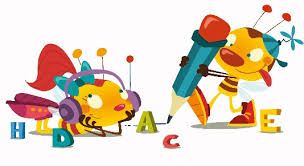 PONEDELJEKTOREKSREDAČETRTEKPETEK1.TJADOP/DOD2.SLJMATSPO SLJMAT3.SLJSLJMATLUM SLJ4.ŠPOGUMŠPOLUM ŠPO5.MATSPOSLJSPOGUM6.TJNTJA